Third Sunday after Epiphany                                                                             January 22, 2023PRELUDE                                 Melodia Op. 129, no. 4			    Reger (1873-1916)WELCOME & ANNOUNCEMENTSINTROIT                                            Alleluia				     Milburn (b. 1963)CALL TO WORSHIP    Leader: Jesus said: Repent, for the realm of heaven has come near.People: The Lord is my light and salvation; whom shall I fear?Leader: Jesus said: Follow me, and I will make you fish for people.People: My heart says: Go, and seek his face.Leader: Let us worship God. MORNING PRAYER                                                                                              OPENING HYMN 12		Immortal, Invisible, God Only Wise 		      St. DenioCALL TO CONFESSIONPRAYER OF CONFESSIONGod of glory, we confess we have not sought your face. You call us to follow Jesus, but we are afraid to walk in faith. You call us to be one in Christ, but we continue to quarrel and fight. Forgive us, Lord, this and all our sin. As you have sent a Savior to us, send us out as witnesses: to show the wonder of your love in Jesus Christ our Lord.SILENT PRAYERASSURANCE OF PARDON*GLORIA PATRI 581                                                                                                        GreatorexFIRST SCRIPTURE READING                                                                   Psalm 27:1, 4-9 p. 437                                                    ANTHEM                               Steal Away to Jesus			                 Willis (1820-1880)			(text can be found in hymn 358)SECOND SCRIPTURE READING                                                           Matthew 4:12-23 p. 785                                        SERMON                                   Called…                                             Patrick Pettit, Interim Pastor     *AFFIRMATION OF FAITH	  The Apostles' Creed                    	             Hymnal p. 35  PRAYERS OF THE PEOPLE & THE LORD’S PRAYER*CLOSING HYMN 738	O Master, Let Me Walk with Thee 		                     Maryton*CHARGE and BENEDICTION  POSTLUDE                           Intermezzo Op. 59, no. 3					 Reger        *Please stand if able	Today’s link is: https://youtube.com/watch?v=_Fqwp0J0XW4&feature=sharesHearing devices are available for your convenience.Please be aware that they do not function until after the service begins.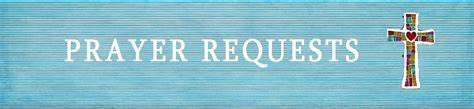 The Legacy: Mary June CookUVA:   Beth CrickenbergerRegency at Augusta:  Edie LawrenceBrightview Baldwin Park:  Walt FloraShenandoah Nursing Home: Rubye Schwab, Nancy GarberHome: Dick Huff, Mary Ultee, Mary Ann Maupin, Bird HeuchertWarner & Linda Sandquist, Ruth and Lewis Kelley.Friends and Family: Erwin Berry (Joan), Bill Bromley, Ron Buckalew, Jean Custen, Jerry Hughes, Sally McNeel, Bill Metzel (Joyce Tipton), Col. Stuart Roberts (Mark Henderson),  Paul Watts (Colleen Cash). Military: Carson Craig                     Please join us in the Barksdale Room after Worship for lunch.Disaster Supplies: Single wrapped bars of soap for January                                                      On January 29, 2023, the following churches will participate in a pulpit swap during their Sunday morning worship services.                     First PC welcomes Rev. Dr. Tommy Carrico from Finley Memorial PC              Hermitage Presbyterian Church welcomes Rev. Patrick Pettit from First PC               Second Presbyterian Church welcomes Rev. Jaci Smith Patman from Hermitage PCWestminster Presbyterian Church welcomes Rev. Cait Hoy from Second PCFinley Memorial Presbyterian Church welcomes Rev. April H. Cranford from Westminster PC                            FIRST PRESBYTERIAN CHURCHWAYNESBORO, VIRGINIA A community-minded congregation living out the love of Christ as we serve one another with humility, gentleness, and patience through God’s grace.January 22, 2023  11:00 AM 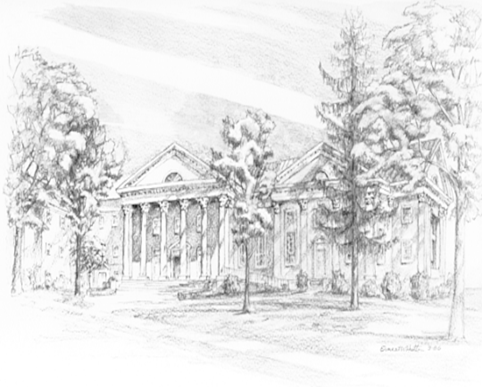 P.O. Box 877249 South Wayne AvenueWaynesboro, Virginia(540) 949-8366Church Website:  www.firstpresway.orgPreschool Website:  www.firstprespre.orgEmail:  church@firstpresway.com